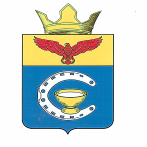 ВОЛГОГРАДСКАЯ ОБЛАСТЬПАЛЛАСОВСКИЙ МУНИЦИПАЛЬНЫЙ РАЙОНАДМИНИСТРАЦИЯ САВИНСКОГО СЕЛЬСКОГО ПОСЕЛЕНИЯП О С Т А Н О В Л Е Н И Ес. Савинка24 апреля 2020г.                                                                                                        № 44 "О мерах по недопущению завоза и распространения на территорииСавинского сельского поселенияПалласовского муниципальногорайона Волгоградской области новой коронавирусной инфекцииCOVID-19"          В   соответствии с Федеральным законом от 06.10.2003 №131-ФЗ «Об общих принципах организации местного самоуправления в Российской Федерации», постановлением Губернатора Волгоградской области от 15 марта 2020 г. № 179 «О введении режима повышенной готовности функционирования органов управления, сил и средств территориальной подсистемы Волгоградской области единой государственной системы предупреждения и ликвидации чрезвычайных ситуаций», в целях минимизации последствий от возможных чрезвычайных ситуаций, а также принятия дополнительных мер по защите территории и населения Савинского сельского поселения от чрезвычайных ситуаций, руководствуясь Уставом Савинского сельского поселения, администрация Савинского сельского поселенияП О С Т А Н О В Л Я Е Т :1.	Ведущему специалисту Администрации Савинского сельского поселения по социальным вопросам организовать информирование населения о принимаемых мерах по недопущению завоза и распространения новой коронавирусной инфекции, вызванной COVID-19, на территории Савинского сельского поселения.2.	Принять все необходимые меры, направленные на реализацию режима самоизоляции, установленного настоящим постановлением.Ведущему специалисту Администрации Савинского сельского поселения по налогам и делам молодежи организовать разъяснительно-информационную работу среди населения Савинского сельского поселения о возможности получения государственных и муниципальных услуг в электронном виде.3. Гражданам, проживающим (находящимся) на территории Савинского сельского поселения:3.1. Прибывшим с территории иностранных государств:обеспечить самоизоляцию на дому на срок 14 дней со дня прибытия в Российскую Федерацию (не посещать работу, учебу, минимизировать посещение общественных мест);незамедлительно сообщать о своем возвращении в Российскую Федерацию, о возвращении своих несовершеннолетних детей, месте, датах пребывания за рубежом, а также свою контактную информацию, включая сведения о месте регистрации и месте фактического пребывания, на горячую линию call-центра по вопросам распространения новой коронавирусной инфекции COVID-19, в Волгоградской области по телефону 8-800-200-86-76 (далее именуется — горячая линия call -центра) или по телефону 112 системы обеспечения вызова экстренных оперативных служб Волгоградской области.3.2. Прибывшим из иных субъектов Российской Федерации, за исключением граждан, осуществляющих транзитный проезд автомобильным транспортом по территории Савинского сельского поселения:  обеспечить самоизоляцию на дому на срок 14 дней со дня прибытия в Савинское сельское поселение (не посещать работу, учебу, минимизировать посещение общественных мест); незамедлительно сообщать о своем прибытии в  Савинское сельское поселения о прибытии своих несовершеннолетних детей, месте, датах пребывания в иных субъектах Российской Федерации, а также свою контактную информацию, включая сведения о месте регистрации и месте фактического пребывания, на горячую линию call-центра или по телефону 112 системы обеспечения вызова экстренных оперативных служб Волгоградской области. 3.3. Совместно проживающим в период обеспечения самоизоляции с гражданами, указанными в подпунктах 3.1 и 3.2 настоящего пункта, а также с гражданами, в отношении которых приняты постановления Главного государственного санитарного врача Российской Федерации, главных государственных санитарных врачей субъектов Российской Федерации (далее при совместном упоминании — санитарные врачи) об изоляции, — обеспечить самоизоляцию на дому на срок 14 дней либо на срок, указанный в постановлениях санитарных врачей.3.4. Достигшим возраста 65 лет соблюдать режим самоизоляции по месту проживания либо в иных помещениях (в том числе в жилых и садовых домах).Режим самоизоляции может не применяться к работникам, чье нахождение на рабочем месте является необходимым для обеспечения функционирования организации (работодателя), а также к работникам здравоохранения.3.5. При появлении первых симптомов респираторных заболеваний и (или) нарушении функций организма (отклонении от норм физиологических функций организма) незамедлительно обращаться за медицинской помощью на дому без посещения медицинских организаций в амбулаторно-поликлинические учреждения здравоохранения по месту жительства (нахождения) по телефонам либо в электронном виде на сайт соответствующего учреждения в сети Интернет, или на горячую линию call -центра, или по телефону 112 системы обеспечения вызова  экстренных оперативных служб Волгоградской области.3.6. При нахождении в общественных местах и общественном транспорте (за исключением случаев оказания услуг по перевозке пассажиров и багажа легковым такси), а также в зданиях (помещениях) государственных органов, органов местного самоуправления, организаций, индивидуальных предпринимателей соблюдать дистанцию до других граждан не менее 1,5 метра (социальное дистанцирование).3.7. Ограничить поездки, в том числе в целях отдыха и туризма.3.8. Воздержаться от посещения религиозных объектов.3.9. Отказаться от участия в любых мероприятиях с количеством присутствующих более 10 человек, перенести на более поздние сроки организацию личных, семейных, корпоративных мероприятий. В исключительных случаях при проведении ритуальных и иных неотложных мероприятий максимально ограничить количество их участников (не более 10 человек).3.10. Не допускать посещение несовершеннолетними гражданами  детских и спортивных площадок.4. Рекомендовать работодателям, осуществляющим деятельность на территории Савинского сельского поселения:4.1. При входе на территорию организации обеспечить работникам возможность обработки рук кожными антисептиками, в том числе с помощью установленных дозаторов, или дезинфицирующими салфетками с установлением контроля за соблюдением этой процедуры; 4.2. Обеспечить регулярное (каждые 2 часа) проветривание рабочих помещений;4.3. Организовать ежедневную дезинфекцию служебных помещений (учебных классов), рабочих мест и мест общего пользования; 4.4. Обеспечить измерение температуры тела работникам на рабочих местах с обязательным отстранением от нахождения на рабочем месте лиц с повышенной температурой; 4.5. Осуществлять (по возможности) перевод работников на дистанционную работу в соответствии с трудовым законодательством; 4.6. В случае невозможности перевода работников на дистанционную работу в соответствии с трудовым законодательством организовать перевозку работников с места жительства к месту работы и обратно, обеспечив уборку транспортных средств с применением дезинфицирующих средств.5.	Рекомендовать руководителю СДК временно приостановить проведение досуговых, развлекательных, зрелищных, культурных, выставочных, просветительских мероприятий. 6. Рекомендовать руководителям организаций, предприятий имеющим в собственности детские спортивные площадки, организовать ограничительные мероприятия, направленные на недопущение пребывания граждан на территории детских и спортивных площадок (в том числе ограждение, входов на детские и спортивные площадки сигнальными лентами).        7. Контроль за исполнением настоящего постановления оставляю за собой.       8. Настоящее постановление вступает в силу со дня его официального опубликования (обнародования), и распространяет свое действие с 28.03.2020г. Глава Савинского сельского поселения                                     А.И. Конев Рег: ___/2020